Descubra a la bella sobre el agua, la elegante Estocolmo, y Helsinki, la capital de Finlandia, con su arquitectura vanguardista y sus tiendas de diseño escandinavo. Descubra la diversidad y riqueza histórica de los 3 países bálticos, tan similares y a la vez tan diferentes, prepárese para ser sorprendido.Estocolmo, Helsinki, Tallin, Riga y Vilna11 días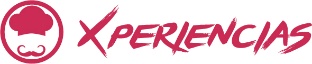 Llegadas: miércoles, fechas específicas de mayo a septiembre 2024Servicios compartidosDÍA 1. ESTOCOLMO Llegada y traslado por cuenta propia al hotel. Encuentro con el guía acompañante del tour a las 19:30 en el lobby del hotel para toda la información práctica que los pasajeros necesiten. Alojamiento.DÍA 2. ESTOCOLMODesayuno buffet en el hotel. Por la mañana visita guiada de Estocolmo. Visitaremos el casco antiguo Gamla Stan, con su entramado de pequeñas plazas, callejuelas adoquinadas y edificios de alegres colores. Contemplaremos el exterior del Palacio Real, la catedral, el Parlamento y la casa de los Nobles. Tarde libre para conocer la ciudad o realizar una excursión opcional visitando el famoso ayuntamiento de Estocolmo y el museo de la nave de guerra Vasa. Alojamiento.DÍA 3. ESTOCOLMO - HELSINKIDesayuno buffet en el hotel. Mañana libre a disponibilidad para seguir conociendo la capital sueca. Por la tarde traslado al puerto para tomar el crucero Tallink Silja Line con destino Helsinki. Durante la travesía podremos disfrutar del archipiélago sueco que cuenta con más de 24.000 islas. Cena buffet a bordo con bebidas incluidas y alojamiento en camarotes con vista al mar.DÍA 4. HELSINKIDesayuno buffet a bordo. Llegada a Helsinki y visita panorámica de la ciudad por 3 horas, conocida como “La Ciudad Blanca Del Norte”, donde pasaremos por la Catedral Ortodoxa de Uspenski, la Plaza Del Senado, la Iglesia Tempeliaukkio, iglesia luterana de forma circular excavada en una roca cuya cúpula tiene forma de una gigantesca espiral de hilos de cobre. También pasaremos por el parque con el monumento a Sibelius, el mercado del puerto y la calle Esplanaadii. Al final de la visita panorámica, check-in en el hotel y tarde libre a disponibilidad para seguir descubriendo Helsinki por cuenta propia. Alojamiento.DÍA 5. HELSINKI - TALLINDesayuno buffet en el hotel. A la hora indicada, salida a la ciudad medieval de Tallin, la capital del Estonia. Traslado al puerto para hacer un recorrido de aproximadamente dos horas en ferry rumbo a Tallin. Llegada y visita de la capital de Estonia con su encantadora Ciudad Medieval donde sobresalen el Castillo de Toompea, la Catedral de Alexander Nevsky, la Iglesia Catedral, La Plaza del Mirador y La Plaza del Ayuntamiento. Después de la visita panorámica check-in en el hotel y luego tiempo libre para seguir descubriendo el casco antiguo. Alojamiento.DÍA 6. TALLINDesayuno en el hotel. Por la mañana visita con guía acompañante al Museo al aire libre de Estonia, ubicado en la localidad de Rocca al Mare, a 8 km de Tallin. Este museo es una reconstrucción a tamaño real de un pueblo rural pescador de los siglos XVIII y XIX, que incluye una iglesia, una taberna, una escuela, varios molinos, estación de bomberos, doce corrales y cobertizos para hamacas. Además, incluye un edificio de apartamentos koljoz-soviético del siglo XX recién inaugurado y una casa de madera prefabricada moderna de 2019. El sitio comprende 72 hectáreas de terreno. Después de la visita, regreso a Tallin. Tarde libre para pasear por la ciudad medieval, explorar las tiendas de diseño locales, cafeterías con encanto y excelentes restaurantes, o bien participar en una visita opcional. Alojamiento.DÍA 7. TALLIN - RIGADesayuno en el hotel. Por la mañana salida hacia Riga, capital de Letonia. En el camino haremos una breve parada en Pärnu, la cuarta ciudad más grande de Estonia. Está situada a 128 kilómetros al sur de Tallin, en la costa de la bahía de Pärnu, una ensenada en el golfo de Riga, que forma parte del mar Báltico. Pärnu es un lugar popular de vacaciones de verano entre los estonios, con muchos hoteles, restaurantes y hermosas playas. Después continuaremos, deteniéndonos en Sigulda, para visitar el Castillo de Turaida, uno de los castillos medievales más antiguos de Letonia. El castillo está situado al lado del río Gauja. Fue construido en 1214 y se considera el castillo medieval mejor conservado del Báltico. Este monumento arqueológico y arquitectónico se encuentra dentro del Parque Nacional de Gauja. Nuestra visita irá acompañada de un guía local del castillo y tendrá una duración de 1 hora, teniendo después algo de tiempo libre para explorar los alrededores. Al finalizar la visita, continuaremos nuestro viaje hacia Riga, llegando al final de la tarde. Alojamiento.DÍA 8. RIGADesayuno en el hotel. Comenzamos el día con un recorrido panorámico por Riga, la capital de Letonia, fundada en 1201 por el obispo alemán Alberto y actualmente la mayor de las tres capitales bálticas: Tallin, Riga y Vilna. La visita nos llevará por los lugares más importantes de la ciudad, como el recorrido por el casco antiguo que incluye el Castillo de Riga, actualmente residencia presidencial, la Catedral, la iglesia de San Pedro, el monumento a los músicos de Bremen, las Puertas Suecas, los edificios llamados los Tres Hermanos; el Blanco, Medio y Verde, las casas de los Gremios y la Estatua de la Libertad, símbolo nacional de Letonia. Tarde libre para pasear por la hermosa ciudad, llena de bellas plazas y rincones idílicos. Alojamiento.DÍA 9. RIGA - VILNADesayuno en el hotel. Salida por la mañana hacia Vilna, capital de Lituania. De camino visitaremos el maravilloso palacio de Rundale, antigua residencia de verano de los Duques de Courland. Construido en la primera mitad del siglo XVIII por el arquitecto italiano Francesco Bartolomeo Rastrelli, quien también diseñó el Palacio de Invierno de los Zares en San Petersburgo, el palacio es una maravilla; grandes candelabros de cristal, paredes cubiertas de seda, preciosas molduras de estuco, esculturas, enormes chimeneas, salas de espejos y todo tipo de obras de arte adornan los diferentes salones y estancias del palacio. Destacan los frescos de los artistas italianos Francesco Martini y Carlo Zucci, de singular belleza. Luego seguiremos por la Colina de las Cruces, un lugar de peregrinaje cuyo origen es incierto. Se cree que las primeras cruces se colocaron en la antigua fortaleza de la colina Domantai después del Levantamiento de 1831. Con el tiempo, cruces, crucifijos, estatuas de la Virgen María, esculturas de patriotas lituanos y miles de pequeñas efigies y rosarios fueron colocados por peregrinos católicos. Se desconoce el número exacto de cruces, pero en 2006 se estimó en alrededor de 100.000. Este lugar es muy importante para los católicos en Lituania. Continuaremos nuestro viaje hacia nuestro destino final. Llegada a Vilna al final del día. Alojamiento.DÍA 10. VILNADesayuno en el hotel. Comenzamos el día con una visita al Castillo de Trakai. Construido en el siglo XIV, fue la residencia de los Grandes Duques de Lituania. Situado en una isla del lago Galve, uno de los más profundos de Lituania, parece sacado de un cuento de hadas. Visitaremos el museo dentro del castillo para explorar las exhibiciones de los Grandes Duques de Lituania, varios hallazgos y artefactos arqueológicos, así como una colección de arte. Después de esta visita regresaremos a Vilnius y después de un tiempo libre empezaremos la visita panorámica de la ciudad. Vilna se encuentra en la parte más sureste de Lituania y es la ciudad más grande del país, fue la capital histórica de Lituania en la Edad Media y se convirtió en la capital de la Lituania independiente en 1990 y es recorrida por el tío Neris. En este paseo apreciaremos los principales lugares de interés de Vilna, entre otros, el ayuntamiento, la universidad, el palacio presidencial y la catedral, la Iglesia de Santa Ana y la Iglesia de San Pedro y San Paulo. Nos detendremos para ver la Puerta del Amanecer, puerta construida entre 1503 y 1522 como parte de la muralla alrededor de Vilna, capital del Gran Ducado de Lituania. A finales del siglo XVIII, Lituania pasó a formar parte de Unión Soviética y las autoridades rusas ordenaron la demolición de las puertas de la ciudad, excepto la Puerta del Amanecer. También pasaremos por Uzupis, que significa: al otro lado del río. En 1997, unos vecinos realizaron un evento artístico donde proclamaron el barrio de Užupis como una “república separatista”. Tiene su propia constitución, presidente, gobierno, moneda y cuatro banderas, una para cada temporada estacional. Alojamiento.DÍA 11. VILNADesayuno buffet en el hotel. Traslado de salida por cuenta propia. Fin del viaje y de los servicios.INCLUYE:9 noches de alojamiento con desayuno buffet incluido 1 noche a bordo de Tallink Silja Line Estocolmo- Helsinki en camarotes con vista al mar y desayuno buffet incluido 1 cena incluida a bordo de Tallink Silja Line con bebidas incluidas Guía acompañante en español durante dias 1 al 5 del programa y bilingüe, español y portugués durante el resto del recorrido por los países bálticos. Visitas panorámicas de las capitales con guías locales autorizados de habla hispana Visitas según itinerario en servicio compartido1 maleta por persona de máx. 20 kg. con dimensiones máximas de 76x54x33 cm más un equipaje de mano de máximo 5 kg. NO INCLUYE:Traslados aeropuerto hotel aeropuertoActividades y alimentos no indicados en el itinerario (bebidas)Vuelos internacionales Propinas.Gastos personalesServicio de maleteros Seguro de viajeroNOTAS:Tomar nota que habrá acceso limitado al servicio Wi-Fi a bordo del autocar de larga distancia en algunos lugares debido a la topografía de NoruegaTomar nota que nos reservamos el derecho de modificar el itinerario por motivos de orden operacional que justifiquen su alteraciónTomar nota que el espacio de los maleteros de los autocares es limitado, por lo que es imprescindible que se cumpla con las dimensiones máximas de las maletas mencionadas bajo el punto Servicios IncluidosRecomendamos que el cliente contrate un seguro de viajero ya que Travel Shop no cubrirá los gastos médicos en caso de accidente, durante el viajeActividades opcionales están sujetas a disponibilidad y se deben pre reservarConsultar condiciones de cancelación y más con un asesor de Operadora Travel Shop.NOCHES PRE Y POST, NO INLCUYEN TRASLADOSAlgunas de las actividades incluidas están sujetas a cabio o cancelaciones sin previo aviso, debido a condiciones meteorológicas o interferencias gubernamentales. Proporcionando las mejores alternativas posibles.CALENDARIO DE LLEGADAS
2024CALENDARIO DE LLEGADAS
2024MIÉRCOLESMIÉRCOLESMAYO15,29JUNIO12,26JULIO3,10,17,24,31AGOSTO14,21,28SEPTIEMBRE4,11,18HOTELES PREVISTOS O SIMILARESHOTELES PREVISTOS O SIMILARESHOTELES PREVISTOS O SIMILARESCIUDADHOTELCATESTOCOLMOCLARION HOTEL STOCKHOLMPSTO-TLLTALLINK SILJA LINE (FERRY)PHELSINKISCANDIC GRAND MARINAPTALLINSOKOS HOTEL VIRUPRIGARADISSON BLU DAUGAVAPVILNARADISSON BLU LIETUVAPTARIFAS POR PERSONA EN USD
SERVICIOS TERRESTRES EXCLUSIVAMENTETARIFAS POR PERSONA EN USD
SERVICIOS TERRESTRES EXCLUSIVAMENTETARIFAS POR PERSONA EN USD
SERVICIOS TERRESTRES EXCLUSIVAMENTETARIFAS POR PERSONA EN USD
SERVICIOS TERRESTRES EXCLUSIVAMENTETARIFAS POR PERSONA EN USD
SERVICIOS TERRESTRES EXCLUSIVAMENTETARIFAS POR PERSONA EN USD
SERVICIOS TERRESTRES EXCLUSIVAMENTEDBL/TWNSGLTERRESTRE24503200PRECIOS SUJETOS A DISPONIBILIDAD Y A CAMBIOS SIN PREVIO AVISOPRECIOS SUJETOS A DISPONIBILIDAD Y A CAMBIOS SIN PREVIO AVISOPRECIOS SUJETOS A DISPONIBILIDAD Y A CAMBIOS SIN PREVIO AVISOVIGENCIA HASTA EL 18 DE SEPTIEMBRE 2024VIGENCIA HASTA EL 18 DE SEPTIEMBRE 2024VIGENCIA HASTA EL 18 DE SEPTIEMBRE 2024TRASLADOS OPCIONALES
TARIFAS POR PERSONA EN USDTRASLADOS OPCIONALES
TARIFAS POR PERSONA EN USDTRASLADOS OPCIONALES
TARIFAS POR PERSONA EN USDTRASLADOS OPCIONALES
TARIFAS POR PERSONA EN USDTRASLADOS OPCIONALES
TARIFAS POR PERSONA EN USDPRECIO POR PERSONA1 PAX2 PAX3 PAX4 PAXTRASLADO AEROPUERTO-HOTEL-AEROPUERTO25013010090• Suplemento para traslados entre las 22:00 a 06:00hrs USD 160 (Traslado de llegada)• Suplemento para traslados entre las 22:00 a 06:00hrs USD 160 (Traslado de llegada)• Suplemento para traslados entre las 22:00 a 06:00hrs USD 160 (Traslado de llegada)• Suplemento para traslados entre las 22:00 a 06:00hrs USD 160 (Traslado de llegada)• Suplemento para traslados entre las 22:00 a 06:00hrs USD 160 (Traslado de llegada)Asistencia de guía local de habla hispana USD 460 (Traslado de llegada)Asistencia de guía local de habla hispana USD 460 (Traslado de llegada)Asistencia de guía local de habla hispana USD 460 (Traslado de llegada)Asistencia de guía local de habla hispana USD 460 (Traslado de llegada)Asistencia de guía local de habla hispana USD 460 (Traslado de llegada)• Suplemento para traslados entre las 22:00 a 06:00hrs USD 90 (Traslado de salida)• Suplemento para traslados entre las 22:00 a 06:00hrs USD 90 (Traslado de salida)• Suplemento para traslados entre las 22:00 a 06:00hrs USD 90 (Traslado de salida)• Suplemento para traslados entre las 22:00 a 06:00hrs USD 90 (Traslado de salida)• Suplemento para traslados entre las 22:00 a 06:00hrs USD 90 (Traslado de salida)Asistencia de guía local de habla hispana USD 225 (Traslado de salida)Asistencia de guía local de habla hispana USD 225 (Traslado de salida)Asistencia de guía local de habla hispana USD 225 (Traslado de salida)Asistencia de guía local de habla hispana USD 225 (Traslado de salida)Asistencia de guía local de habla hispana USD 225 (Traslado de salida)